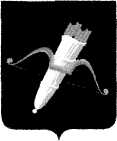 РОССИЙСКАЯ ФЕДЕРАЦИЯАДМИНИСТРАЦИЯ ГОРОДА АЧИНСКА КРАСНОЯРСКОГО КРАЯП О С Т А Н О В Л Е Н И Е04.06.2021                                          г. Ачинск                                               160-пОб утверждении положения о порядке расходования средств резервного фонда администрации города Ачинска  В соответствии с пунктом 2 статьи 11 и статьей 25 Федерального закона от 21.12.1994 № 68-ФЗ «О защите населения и территорий от чрезвычайных ситуаций природного и техногенного характера», в соответствии со статьей 81 Бюджетного кодекса Российской Федерации, в целях экстренного привлечения необходимых средств в случае возникновения чрезвычайных ситуаций, руководствуясь статьями 36, 40, 55 Устава города Ачинска.ПОСТАНОВЛЯЮ:   1. Утвердить Положение о порядке расходования средств резервного фонда администрации города Ачинска согласно приложению.2. Признать утратившим силу постановление администрации города Ачинска от 22.04.2010 № 119-п «Об утверждении Положения о порядке расходования средств резервного фонда Администрации города Ачинска» (в редакции от 03.04.2015 № 116-п, от 16.12.2015 № 443-п, от 04.05.2017 № 121-п, от 28.02.2019 № 084-п).3. Контроль исполнения постановления возложить на заместителя Главы города Ачинска О.В. Корзика.4. Опубликовать постановление в газете «Ачинская газета» и разместить на  официальном сайте органов местного самоуправления города Ачинска: https://adm-achinsk.ru.5.  Постановление вступает в силу в день, следующий за днем его официального опубликования.Глава города Ачинска                                                                       А.Ю. ТокаревПриложение к постановлению администрации города Ачинскаот 04.06.2021 № 160-пПОЛОЖЕНИЕо порядке расходования средств резервного фондаадминистрации города АчинскаI. Общие положения1.1. Резервный фонд администрации города Ачинска (далее - резервный фонд) формируется в составе бюджета города Ачинска (далее - бюджет города) для финансового обеспечения непредвиденных расходов.К непредвиденным расходам относятся расходы, которые не могли быть предусмотрены при утверждении бюджета города на соответствующий финансовый год и не имеют регулярного характера.1.2. Объем фонда на очередной финансовый год определяется решением Ачинского городского Совета депутатов о бюджете города и не может превышать 3 процента от утвержденного указанным решением общего объема расходов.Бюджетные ассигнования резервного фонда предусматриваются в расходной части бюджета города финансовому управлению администрации города Ачинска (далее - финансовое управление) в соответствии с бюджетной классификацией Российской Федерации.1.3. Использование средств резервного фонда допускается в случае невозможности финансирования непредвиденных расходов за счет и в пределах ассигнований, утвержденных решением о бюджете города.1.4. Средства резервного фонда используются на:проведение аварийно-восстановительных работ, аварийно-спасательных работ и иных мероприятий, связанных с предупреждением и (или) ликвидацией последствий стихийных бедствий (пожаров, катастроф, землетрясений, наводнений, ураганов, засухи, ливневых дождей, града и т.п.), противопаводковых мероприятий в период весеннего половодья, чрезвычайных ситуаций природного, техногенного и биолого-социального характера, пожаров, аварийных ситуаций на объектах инженерной инфраструктуры, находящихся в муниципальной собственности;создание резервов материальных ресурсов для ликвидации чрезвычайных ситуаций в городе Ачинске;другие мероприятия чрезвычайного характера;выплаты разовых премий гражданам за заслуги перед городом Ачинском при проведении аварийно-восстановительных работ, аварийно-спасательных работ и иных мероприятий, связанных с предупреждением и (или) ликвидацией последствий стихийных бедствий, противопаводковых мероприятий в период весеннего половодья, чрезвычайных ситуаций природного, техногенного и биолого-социального характера, пожаров.1.5. Средства резервного фонда предоставляются на основании правовых актов администрации города Ачинска.1.6. Средства резервного фонда подлежат использованию строго по целевому назначению, определенному соответствующим правовым актом администрации города Ачинска о выделении средств из резервного фонда, и не могут быть направлены на иные цели. Нецелевое использование средств резервного фонда влечет за собой ответственность, установленную законодательством Российской Федерации.В случае нецелевого использования средств резервного фонда они подлежат возврату в бюджет города в размере средств, использованных не по целевому назначению.Средства резервного фонда, перечисленные распорядителю (получателю) и не использованные им в текущем финансовом году, подлежат возврату в бюджет города не позднее 31 декабря текущего финансового года.1.7. Средства резервного фонда перечисляются главным распорядителям бюджетных средств (далее - распорядители), получателям бюджетных средств (далее - получатели) по мере представления ими в финансовое управление документов, необходимых для осуществления финансирования.1.8. Распорядители, получатели, которым выделены средства резервного фонда, в течение финансового года не позднее 5-го числа каждого месяца представляют в финансовое управление отчет об использовании средств резервного фонда.1.9. Отчет об использовании бюджетных ассигнований резервного фонда прилагается к годовому отчету об исполнении бюджета города Ачинска.1.10. Контроль за использованием средств резервного фонда осуществляют органы, наделенные полномочиями в сфере муниципального финансового контроля в соответствии с законодательством Российской Федерации и правовыми актами органов местного самоуправления  города Ачинска.II. Порядок представления документов и подготовкирешения о выделении средств фонда2.1. Средства резервного фонда предоставляются на основании постановления администрации города Ачинска о выделении средств резервного фонда (далее – постановление) на основании представления комиссии по предупреждению и ликвидации чрезвычайных ситуаций и обеспечению пожарной безопасности города Ачинска (далее - комиссия).2.2. Для получения средств резервного фонда распорядители (получатели) не позднее пяти рабочих дней со дня возникновения необходимости в непредвиденных расходах направляют в комиссию следующие документы:мотивированное ходатайство о необходимости выделения средств из резервного фонда, согласованное с заместителем Главы города Ачинска, координирующим деятельность распорядителя (получателя);обоснование размера испрашиваемой суммы, включая сметно-финансовые расчеты;данные о кодах бюджетной классификации, по которым требуется выделение средств из резервного фонда, с указанием объемов утвержденных и фактически исполненных бюджетных обязательств текущего года по виду расходов, по которому требуется выделение средств из резервного фонда.Днем возникновения необходимости в непредвиденных расходах является день принятия решения о введении режима чрезвычайной ситуации.2.3. По запросу комиссии финансовое управление в течение трех рабочих дней с момента поступления запроса представляет справку о наличии (об остатках) средств резервного фонда.2.4. Комиссия в течение пяти рабочих дней рассматривает поступившие документы и подготавливает решения о выделении (отказе в выделении) средств из резервного фонда.2.5. При принятии комиссией решения о выделении средств из резервного фонда, комиссия в срок не позднее пяти рабочих дней  направляет в муниципальное казенное учреждение «Центр обеспечения жизнедеятельности города Ачинска» (далее - МКУ «Центр обеспечения жизнедеятельности г. Ачинска) решение  о выделении средств из резервного фонда и документы, указанные в пункте 2.2 настоящего Порядка. 2.6. МКУ «Центр обеспечения жизнедеятельности г. Ачинска» в течение трех рабочих дней осуществляет подготовку и согласование постановления. В правовом акте указываются общий размер средств и их распределение по получателям и проводимым мероприятиям.2.7. При принятии комиссией решения об отказе в выделении средств из резервного фонда комиссия в срок не позднее пяти рабочих дней подготавливает и направляет распорядителю (получателю) уведомление об отказе в выделении средств из резервного фонда с указанием причин отказа. Уведомление подписывается председателем комиссии.2.8. Основанием для отказа в выделении средств из резервного фонда является:предоставление распорядителем (получателем) неполного или содержащего недостоверные сведения пакета документов, указанного в пункте 2.2. настоящего Порядка;несоответствие целей, на которые запрашиваются средства резервного фонда, непредвиденным расходам, указанным в пункте 1.4 настоящего Порядка;предоставление распорядителем  (получателем) документов по истечении срока установленного в пункте 2.2 настоящего Порядка.2.9. Распорядитель (получатель) несет полную ответственность за подлинность и своевременность представления всех необходимых документов.2.10. На основании постановления распорядитель (концепт) представляет в финансовое управление заявку о выделении бюджетных ассигнований из резервного фонда (далее - заявка) в соответствии с бюджетной классификацией Российской Федерации.2.11. На основании заявки руководитель финансового управления вносит соответствующие изменения в сводную бюджетную роспись.